Индивидуальная траектория развития профессиональной компетентности педагога дошкольной организации на основе квалиметрических показателейРефератЖуравлева Альбина ВикторовнаНиконенко Елена НиколаевнаСодержаниеВведениеКраткое обоснование проекта.С 01 сентября 2013 года дошкольное образование стало уровнем общего образования (статья 10 закона «Об образовании в Российской Федерации»), обеспеченное Федеральным государственным образовательным стандартом дошкольного образования (далее - ФГОС) (статья 11 закона «Об образовании в Российской Федерации»). Современная педагогическая наука стремится осмыслить целостный образовательный процесс с позиции управленческой деятельности, направленной на выработку решений, организацию, контроль, регулирование объекта управления в соответствии с заданной целью, анализ и подведение итогов на основе достоверной информации. Актуальность введения квалиметрических показателей составляющей в условиях перехода на многоуровневую систему образования обусловлена, на наш взгляд, следующими основными моментами.Во-первых, в связи с переходом на образовательные стандарты третьего поколения повышается роль компетентности как результата обучения. У педагога владеющего индивидуальной траекторией развития на основе профессиональной компетентности и квалиметрических показателей, больше возможностей обеспечить качество профессиональной деятельности на любом уровне ее проявления. Это явится очередным шагом на пути приведения в соответствие качества знаний педагога, требованиям заказчика путем повышения компетентности. Во-вторых, квалиметрические показатели в образование в совокупности с внутренней потребностью педагога в качественных результатах своей профессиональной деятельности создает условия для формирования его компетентности. Квалиметрическими показателями считается высшее проявление профессиональной компетентности, специфическая форма деятельности и отношение человека к выполняемой работе, заключающееся в осознании значимости качества своих действий и решений для целей производства и социальной среды. В-третьих, система квалиметрии тесно связана с инновациями. Сущность инновационной деятельности состоит в обеспечении возможности создания новых технологий в области образования, способствующих их развитию путем повышения качества. В свою очередь, многообразие качества, обеспечиваемое в процессе инновационной деятельности, позволяет совершенствовать всю систему управления качеством образования через мониторинговые исследования и квалиметрические показатели.Цель проекта: создать модель индивидуальной траектории развития уровня профессиональной компетентности педагога дошкольной организации на основе квалиметрических показателей.Исходя из цели проекта были сформулированы задачи:1. Провести аналитический обзор исследований по существующим системам рейтингового контроля знаний профессиональной компетентности педагогов дошкольной организации. 2. Разработать на основе общедидактических принципов и методологии педагогической квалиметрии модель индивидуальной траектории развития уровня профессиональной компетентности педагога.3. Получить результаты индивидуальной траектории развития уровня профессиональной деятельности педагога на основе квалиметрических показателей.Ожидаемые результаты: Разработка модели индивидуальной траектории развития уровня профессиональной компетентности.Определение уровня профессиональной компетентности педагогов ДОО.  На основе квалиметрических показателей получить результаты индивидуального развития педагога, разработать пути решения западающих зон.Основное содержание проекта.1. Теоретическое обоснованиеИзменения в социокультурной и экономической жизни общества, происходящие в последние годы, потребовали качественного преобразования деятельности педагогов, постоянной и кропотливой работы по самосовершенствованию и построению индивидуальной траектории профессионального развития. Исследование показало, что выявленный уровень профессиональных компетенций воспитателей не всегда соответствует нормативным требованиям. Появляется необходимость в проектировании образовательных траекторий для развития воспитателей с учетом специфики вида.Необходимо отметить, что самообразовательная деятельность педагога осуществляется на разных уровнях, что свидетельствует о разных возможностях построения индивидуальной траектории профессионального развития. Первый уровень -  репродуктивный. Педагог осознает личностную значимость педагогической деятельности и проявляет положительное к ней отношение, но потребность в личностной и профессиональной самореализации развита недостаточно; он не использует психолого-педагогические знания в качестве средства своего личностного развития; затрудняется в использовании личностно ориентированных технологий самообразования; не проявляет интереса к научно - творческой деятельности, профессиональные функции выполняет в основном по стандарту; не испытывает потребности в профессиональном самоанализе и самооценке собственной деятельности и ее результатов. Второй уровень – продуктивный (трансляция опыта). Педагог высоко оценивает личностную значимость педагогической деятельности и проявляют потребность в личностной и профессиональной самореализации; он владеет профессионально - педагогическими знаниями и умениями, позволяющими анализировать различные источники информации, осознать их значимость в практической деятельности. Он вносит изменения в свою деятельность через освоение современных идей и технологий образования. Педагог способен проводить самоанализ через использование методик диагностики личностно - профессионального саморазвития и вносить коррективы в отдельные элементы педагогической системы, хотя степень активности, самостоятельности и творчества имеет неустойчивый характер. Третий уровень – профессиональное мастерство. Педагог проявляет потребность в личностном росте, профессионально-творческой, исследовательской деятельности. Он владеет содержанием личностного саморазвития, использует комплекс методов для анализа и критического осмысления опыта своей работы и деятельности членов коллектива; проявляет активность и самостоятельность в решении педагогических задач, в деятельности по саморазвитию, способен реализовать свой творческий потенциал; он успешно осуществляет программы своего индивидуально-личностного и профессионального роста, обобщает и представляет опыт своей профессиональной деятельности в коллективе, на научно-практических семинарах, конференциях. Исходя из вышесказанного, мы можем сделать вывод о важной роли организации и реализации педагогом  своей индивидуальной образовательной деятельности как индивидуальной профессиональной траектории, как персонального пути творческой реализации, смысл, значение, цель и этапы которого осмыслены самостоятельно. Под построением индивидуальной профессиональной траектории развития педагога понимается его направленное движение относительно уровней компетентности. Квалиметрическая компетентность может быть рассмотрена как готовность и способность использовать приобретенную в процессе обучения совокупность знаний и умений в области педагогической квалиметрии для решения научных и практических задач оценивания качества педагогических объектов и управления качеством образования.2. Описание продукта проектированияМодель построения индивидуальной траектории профессионального развития педагога включает в себя четыре компонента: мотивационно -психологический, содержательно - технологический, оценочно - результативный, рефлексивно - перспективный. Мотивационно - психологический компонент связан с компетентностями, вопросами целеполагания, стоящими перед педагогом. Содержательно - технологический компонент отражает содержание поэтапно усложняющихся профессиональных достижений. Оценочно-результативный компонент помогает оценить уровень мастерства педагога на основе квалиметрических показателей, рассматриваемых как механизм построения индивидуальной профессиональной траектории развития. Рефлексивно - перспективный компонент связан с дальнейшим конструированием индивидуальной профессиональной траектории развития педагога. При этом в понятие «профессионализм» включаются не только предметные, дидактические, методические, психолого-педагогические знания и умения, но и личностный потенциал педагога, в который входят система его профессиональных ценностей, его убеждения, установки. МОДЕЛЬиндивидуальной траектории развития уровня профессиональной компетентности педагога дошкольной организацииВ нашем исследовании квалиметрическая система контроля индивидуальной траектории развития уровня профессиональной компетентности строится как многоцелевая педагогическая система на основе общедидактических принципов и принципов педагогического контроля с использованием методологии педагогической квалиметрии.3. Планирование деятельности по реализации проекта.Таким образом, развитие профессиональных компетенций педагогов – это непрерывный, процесс, состоящий из формирования перечня дефицитных компетенций, определения образовательных траекторий для педагогов конкретного вида дошкольной организации, методического обеспечения повышения квалификации, организации профессионального обучения и оценки эффективности исполнения профессиональных компетенций в деятельности педагогов ДО.  III. Критерии оценки эффективности проекта.Результативный компонент определен нами с двух позиций: во-первых, критерии эффективности связаны с результатами квалиметрических показателей, выражающимися в уровне профессиональных компетенций педагогов и направленности на их дальнейшее развитие; во-вторых, критерии эффективности связаны с влиянием профессиональных компетенций педагогов ДО на качество инновационных изменений в педагогической деятельности, способствующих созданию условий для оптимального развития детей в условиях конкретного ДО. Таким образом, у ДО появляется возможность развивать профессиональные компетенции педагогов через обучающее и консультационное сопровождение – повысить эффективность работы педагогов на основе анализа потребностей ДО разных видов в профессиональных компетенциях.IV. Риски проекта.Материальные – недостаточное оснащение материально – технической базы.Технические  -недостаточное оснащение техническими ресурсами.Педагогические –                                                                                                                                                                                                                           недостаточная компетентность педагогов в вопросах самообразования, самодиагностики,  педагогической рефлексии.                                     V. Глоссарий.Квалиметрия- это наука об измерении качества продукции и услуг. Термин "квалиметрия" произошел от латинского слова - качество и греческого - измеряю. Квалиметрия объединяет количественные методы оценки качества.Педагогическая квалиметрия – направление педагогических исследований, главным содержанием которого являются измерения и оценки педагогических параметров и характеристик.Индивидуальная траектория - характеризуется  как широкий  комплекс   действий   направленный  на  выбор способов ,приёмов,  средств  обучения   в  соответствии  с уровнем   подготовленности   и  развития  способностей  воспитанников.Компетентность (профессионально-педагогическая или профессионально-управленческая (ППК и ПУК) - это системное понятие, которое определяет объем компетенций, круг полномочий в сфере профессионально-педагогической деятельности. В более узком понимании под профессионально-педагогической компетентностью понимается круг вопросов, в которых субъект обладает познаниями, опытом; совокупность которых отражает социально-профессиональный статус и профессионально-педагогическую квалификацию, а также некие личностные, индивидуальные особенности (способности, обеспечивающие возможность реализации определенной профессиональной деятельности.Профессиональная компетентность - владение деятельностью на высоком профессиональном уровне и включает не только наличие специальных знаний, но и умение применить их на практике;  владение приемами саморегуляции, готовность к профессиональному росту, неподверженность профессиональному старению, наличие устойчивой профессиональной мотивации.Количественные методы исследований – сбор данных по заранее зафиксированной методике, в т.ч. опрос, наблюдение по жестко заданной схеме.Квалиметрический мониторинг - непрерывное (на постоянной основе) стандартизированное наблюдение за образовательным процессом и деятельностью образовательной системы (ее подсистем) посредством педагогических измерений, позволяющее создавать историю состояния объекта во времени, количественно оценивать изменения субъектов образования и состояния образовательной системы, определять направления их развития.Педагогическая рефлексия - способность учителя дать себе и своим поступкам объективную оценку, понять, как его воспринимают дети, др. люди, прежде всего те, с кем учитель взаимодействует в процессе пед. общения. 
Самодиагностика-процедура изучения личностью самой себя с использованиемспециальных методик. Этими методиками могут быть -тестирование, плановое самонаблюдение, рефлексия, изучение продуктов своей деятельности, сбор мнений и отзывов и т.д. Самодиагностикапозволяет держать под самоконтролем состояние мышления, памяти, внимания, воображения, своюнервную систему, отношения с окружающими и т.д.VI. Список используемых источников.1.  Закон « Об образовании в Российкой Федерации»2. Федеральный государственный стандарт дошкольного образования.3. Деятельность органов управления образованием, руководителей дошкольных образовательных учреждений по организации, содержанию и методическому обеспечению образования детей старшего дошкольного возраста: матер. Всероссийского совещания // Дошкольное воспитание. 2007. № 8. С. 127.4. Зеер Э. Ф. Модернизация профессионального образования: компетентностный подход // Образование и наука. 2004. № 3 (27). С. 25. 5. Зимняя И. А. Ключевые компетенции – новая парадигма результата образования // Высшее образование сегодня. 2003. № 5. С. 15–18. 6. Сыманюк Э. Э. Психология профессионально обусловленных кризисов. М.; Воронеж, 2004. 6. Сыманюк Э. Э. Компетентностный подход в подготовке отраслевых специалистов / Э. Э. Сыманюк, Л. Ю. Шемятихина, М. Г. Синякова // Фундаментальные исследования. 2009. № 5. С. 141–146. 7. Типовое положение о дошкольном образовательном учреждении. Постановление от 12.09.2008 г. № 66 // Дошкольное воспитание. 2008. № 11. С.8. Маркова А.К. Психология профессионализма. М., 1996. 9. Митина Л. М. Психология профессионального развития учителя. М., 1998. 10. Равен Дж. Компетентность в современном обществе: выявление, развитие и реализация. М., 2002. 11. Пахомова Е.М. Конкурс профессионального мастерства как средство повышения квалификации учителя: дис. ... канд. пед. наук. М., 2003.12. Хуторской А.В. Ключевые компетенции. Технология конструирования // Народное образование. 2003. № 4.VII. Приложение.Индивидуальная траектория развития уровня профессиональных компетенций воспитателя ДО.Поведенческие признаки индивидуальной траектории развития профессиональной компетентности педагога на основе квалиметрических показателейЦикл мониторинга непрерывного повышения уровня профессиональной компетентности педагогов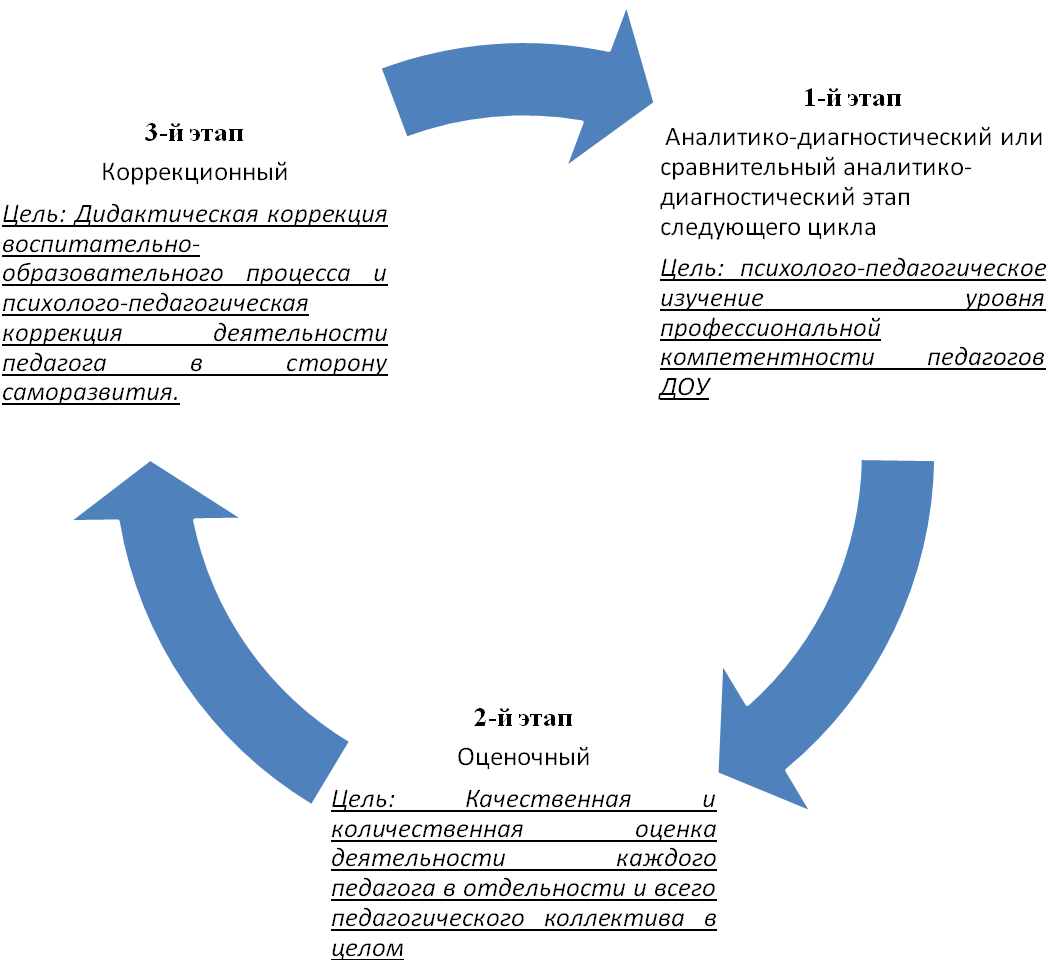 Введение …………………………………………………………………стр2Основное содержание проекта ………………………………………….стр     Критерии оценки эффективности проекта ……………………….........стрРиски проекта …………………………………………………………….стрГлоссарий ………………………………………………………………....стрСписок используемых источников………………………………………стрПриложение ……………………………………………………………....стр38881011Структурные элементы Технологии развития профессиональных компетенцийЦельРазвитие профессиональных компетенций воспитателейПринципы• Признание самоценности и индивидуальности траектории развития профессиональных компетенций; • учет профессионального опыта воспитателя; • удовлетворение потребности личности в профессиональном самосовершенствовании и профессиональном саморазвитии;• создание благоприятного психологического климата в процессе повышения квалификации;• обеспечение самокоррекции профессиональных компетенцийЗадачи• Формирование и развитие профессиональных компетенций;• стимулирование и мотивирование на развитие профессиональных компетенций; • расширение сферы компетенции личности: развитие инициативности, ответственности, корпоративностиСодержание• Актуализация и обогащение педагогических и психологических знаний;• оценка уровня профессиональных компетенций; • построение индивидуальной системы развития профессиональных компетенций воспитателейТехнологии• Организационно-деятельностные игры: деловые, плановые, имитационные и др.; • метод проектов; • когнитивное инструктирование: метод направляющих текстов, комплексные задания, инструкционные карты и др. • изучение и анализ практических ситуаций, демонстрация профессиональных компетенций, наблюдение профессионального поведения и др.Результаты освоения компетенций• Описание достижений (дневник);• демонстрация профессиональных компетенций на рабочем месте;• демонстрация «портфеля свидетельств»; • защита проектов и др.№п/п№п/пПеречень профессиональных и личностных качеств и уменийСтепени выраженности (отметить знаком «+»)Степени выраженности (отметить знаком «+»)Степени выраженности (отметить знаком «+»)Степени выраженности (отметить знаком «+»)Степени выраженности (отметить знаком «+»)№п/п№п/пПеречень профессиональных и личностных качеств и уменийВысокаяДостаточнаяСредняяСлабаяОтсутствует1. Проявление профессиональных качеств воспитателя1. Проявление профессиональных качеств воспитателя1. Проявление профессиональных качеств воспитателя1. Проявление профессиональных качеств воспитателя1. Проявление профессиональных качеств воспитателя1. Проявление профессиональных качеств воспитателя1. Проявление профессиональных качеств воспитателя1. Проявление профессиональных качеств воспитателя1.Владеет основами необходимых знаний и умений согласно нормативным документам (программе обучения, положению о дошкольном учреждении, концепции дошкольного воспитания).Владеет основами необходимых знаний и умений согласно нормативным документам (программе обучения, положению о дошкольном учреждении, концепции дошкольного воспитания).2.Владеет умением планировать и оценивать уровень развития детей Владеет умением планировать и оценивать уровень развития детей 3.Владеет педагогической техникой:речью;распределением и переключением внимания, находит выход из любой ситуации;владеет показом способов деятельности;умеет сконцентрировать внимание на решении педагогических задач, при этом, не прибегая к дисциплинарным мерам воздействия. Владеет педагогической техникой:речью;распределением и переключением внимания, находит выход из любой ситуации;владеет показом способов деятельности;умеет сконцентрировать внимание на решении педагогических задач, при этом, не прибегая к дисциплинарным мерам воздействия. 4.Владеет специальными умениями: умеет выразительно читать художественные произведения, рассказывать сказки;рисовать, лепить, конструировать;петь и танцевать;хорошо владеет основными видами движений. Владеет специальными умениями: умеет выразительно читать художественные произведения, рассказывать сказки;рисовать, лепить, конструировать;петь и танцевать;хорошо владеет основными видами движений. 5.Использует в работе ТСО, ИКТ Использует в работе ТСО, ИКТ 6.Умеет организовать детей на занятиях и в свободной деятельности Умеет организовать детей на занятиях и в свободной деятельности 7.Любит и уважает детей, проявляет к ним большой интерес, умеет сотрудничать Любит и уважает детей, проявляет к ним большой интерес, умеет сотрудничать 8.Владеет умением видеть и понимать внутренний мир ребенка Владеет умением видеть и понимать внутренний мир ребенка 9.Проявляет творчество в деятельности и интерес к работеПроявляет творчество в деятельности и интерес к работе2. Проявление организационно-методических умений2. Проявление организационно-методических умений2. Проявление организационно-методических умений2. Проявление организационно-методических умений2. Проявление организационно-методических умений2. Проявление организационно-методических умений2. Проявление организационно-методических умений2. Проявление организационно-методических умений10Использование в работе новейших, передовых, новаторских методик Использование в работе новейших, передовых, новаторских методик 11Умение приобщать детей к творческой деятельностиУмение приобщать детей к творческой деятельности12Умение снять напряжение и утомление детей, создать спокойную атмосферу в группеУмение снять напряжение и утомление детей, создать спокойную атмосферу в группе13Желание помочь каждому ребенку проявить себя Желание помочь каждому ребенку проявить себя 14Заинтересованность в успехах детей, результатах педагогической деятельности в целомЗаинтересованность в успехах детей, результатах педагогической деятельности в целом15Видение важности совместной работы с родителямиВидение важности совместной работы с родителями16Желание поделиться опытом с коллегами, своевременно прийти на помощь к нимЖелание поделиться опытом с коллегами, своевременно прийти на помощь к ним17Самообразование и самовоспитаниеСамообразование и самовоспитание3. Проявление личностных особенностей3. Проявление личностных особенностей3. Проявление личностных особенностей3. Проявление личностных особенностей3. Проявление личностных особенностей3. Проявление личностных особенностей3. Проявление личностных особенностей3. Проявление личностных особенностей18ДобросовестностьДобросовестность19ТактТакт20Требовательность к себеТребовательность к себе21Гуманность Гуманность 22ЭмпатияЭмпатия23РефлексияРефлексия24Владеет силой убеждения, авторитетомВладеет силой убеждения, авторитетом25ОрганизованностьОрганизованность26ИнициативностьИнициативность27Терпение, выдержкаТерпение, выдержка4. Внешние проявления4. Внешние проявления4. Внешние проявления4. Внешние проявления4. Внешние проявления4. Внешние проявления4. Внешние проявления4. Внешние проявления28Культура речи, выразительность дикции, жестовКультура речи, выразительность дикции, жестов29Профессиональная и общая эрудицияПрофессиональная и общая эрудиция30Манера поведенияМанера поведения31Опрятный внешний видОпрятный внешний видКомпетенцииПоведенческие признаки 1.Педагогическая оценка развития ребенкаСобирает информацию о ребенке: наблюдает; беседует с детьми, родителями и специалистами; анализирует продукты детской деятельности, проводит диагностические процедуры в соответствии с рекомендациями реализуемых программ ДО определенного вида. Регистрирует полученную информацию в дневнике или карте развития ребенка2. Проектирование и планирование педагогического процесса по развитию воспитанниковРазрабатывает планы общей и индивидуальной работы на основе дневника или карты развития ребенка, специфики вида ДО.Планирует режимные процессы, занятия, игровую, продуктивную деятельность детей; проектирует динамичную развивающую среду. В соответствии с видом ДО планирует дополнительные виды деятельности и преобразования в развивающей среде. Разрабатывает педагогические проекты, направленные на реализацию специфики вида ДО3.Организация образовательного процесса ДО определенного видаСтроит образовательный процесс в соответствии с планом, проектом деятельности. Использует современные технологии физического, познавательно-речевого, социально-личностного и художественно-эстетического развития дошкольников; технологии, обеспечивающие реализацию приоритета вида ДО. Активно использует игру в образовательном процессе, принимает участие в игре. Преобразует режим дня и развивающую среду в соответствии с интере- сами детей, видом ДО4.Установление дефицитных компетенций на основе анализа и рефлексивной оценки педагогических результатовВ конце года составляет характеристику на ребенка, описывает его достижения и качественные изменения в развитии. Составляет аналитическую записку по результатам деятельности с описанием профессиональных проблем и перечня необходимых профессиональных компетенций5.Управление взаимоотношениями с детьми дошкольного возраста, их родителями, коллегамиЭмоционально общается с детьми, поощряет положительный контакт между ними. Привлекает родителей к участию в деятельности группы, организуя активные формы взаимодействия с ними. Сотрудничает с коллегами6.Работа в команде педагогов конкретного вида ДОПринимает участие в деятельности коллектива, делится опытом и информацией с членами педагогического коллектива, обобщает и представляет на различных уровнях профессионально-педагогический опыт. Реализует проекты ДО, направленные на развитие его приоритета7.Самодиагностика уровня профессиональных компетенций в условиях вида ДООсуществляет самодиагностику, привлекает коллег, экспертов к оценке профессиональных компетенций8.Профессиональное развитие в условиях вида ДОРазрабатывает и реализует программу профессионального развития с учетом вида ДО. Использует потенциал коллег, консультантов, экспертов, преподавателей курсов повышения квалификации. Строит систему изменений профессиональных компетенций